Catégorie : 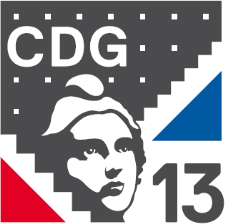 COMMISSION ADMINISTRATIVE PARITAIRE DU REFUS DE TITULARISATION EN FIN DE STAGEPièce à joindre :Rapport de stage circonstancié, ci-joint, signé par l’agentCOMMISSION ADMINISTRATIVE PARITAIRERAPPORT DE STAGE Les appréciations littérales doivent être portées sur le rapport de stage :par le Chef de service ou le Directeur Général des Services,par l’autorité territoriale.Il en est de même pour les appréciations complémentaires justifiant les décisions :de prorogation de stage,de renouvellement de stage,de licenciement en cours de stage,de  refus de titularisation en fin de stage.Enfin, le rapport de stage doit être signé par l’agent. En cas de refus de signature, 	ce refus doit être mentionné sur le document.NB : La saisine de la  CAP  la veille de sa réunion entache son avis d’irrégularité et peut entraîner l’annulation de l’acte pris sur la base de cet avis(Jugement du T.A. du 13 septembre 1990)RAPPORT DE STAGECOLLECTIVITÉ :AGENTNom patronymique (de naissance) :	Nom marital :	Prénom :Date de naissance :	Grade détenu en qualité de stagiaire :	Date d’effet de la nomination en qualité de stagiaire :	Si l’agent est titulaire d’un autre grade, préciser lequel :	 - Titularisation (non soumise à l’avis de la CAP) - Date :Avis préalable de la CAP Cocher les cases correspondantes  Renouvellement de stage à compter du :  Prorogation de stage à compter du :  	Pour une durée de :   Licenciement en cours de stage à compter du :  Refus de titularisation à compter du :Congé de maladie pendant le stage, préciser la durée : Congé de maternité pendant le stage, préciser la durée :Temps partiel sur emploi à temps complet, préciser le taux :  	%Temps Non Complet, préciser le nombre hebdomadaire d’heures de travail : L’agent a déjà fait l’objet d’un renouvellement de stage :  oui	 nonL’agent a déjà fait l’objet d’une prorogation de stage :      oui	 non  	Si oui, quelle est sa durée : Emplacement réservé à l’agent stagiaire concerné 
qui déclare avoir pris connaissance du présent rapport et formule (éventuellement) les observations suivantes :Date et Signature de l’agent (obligatoire)APPRECIATIONS LITTERALESRéf. loi n° 84.53 du 26/01/84 et circulaire ministérielle du 23/03/84APPRECIATIONS COMPLEMENTAIRES DETAILLEES JUSTIFIANT LA DECISIONFait à : 	Le : Le Chef de Service ou le DGS,	Le Maire ou le Président,NOM ET PRENOM DE L’AGENT :Un tableau par agentGRADE DE L’AGENT :COLLECTIVITE :Avis  Favorable   Défavorable(Cocher la case correspondante)L’autorité territoriale, vu et approuvé le Cachet et signatureDate de nomination stagiaireDurée de la prorogation ou du renouvellement le cas échéant Date d’effet durefus de titularisationCadre réservé au Centre de gestion (ne rien inscrire dans ce cadre)Avis de la CAP :Eléments d’appréciation 
(à choisir en fonction du grade occupé par le stagiaire)Appréciations du 
Chef de Service ou du DGSAppréciations du Maire 
ou du Président (obligatoires)1 - Aptitudes générales2 - Efficacité3 - Qualités d’encadrement4 - Sens des relations humaines5 - Connaissances professionnelles6 - Exécution - rapidité - finition7 - Initiative8 - Sens du travail en commun9 - Relations avec le public10 - Ponctualité11 - AssiduitéLe Chef de Service ou 
le Directeur Général des ServicesLe Maire ou le Président                                                   (avis et signature obligatoires)